Прокуратура Сызранского района разъясняет:Меры государственной поддержки детей-инвалидов         Разъясняет заместитель прокурора Сызранского района Геннадий Лебедев.         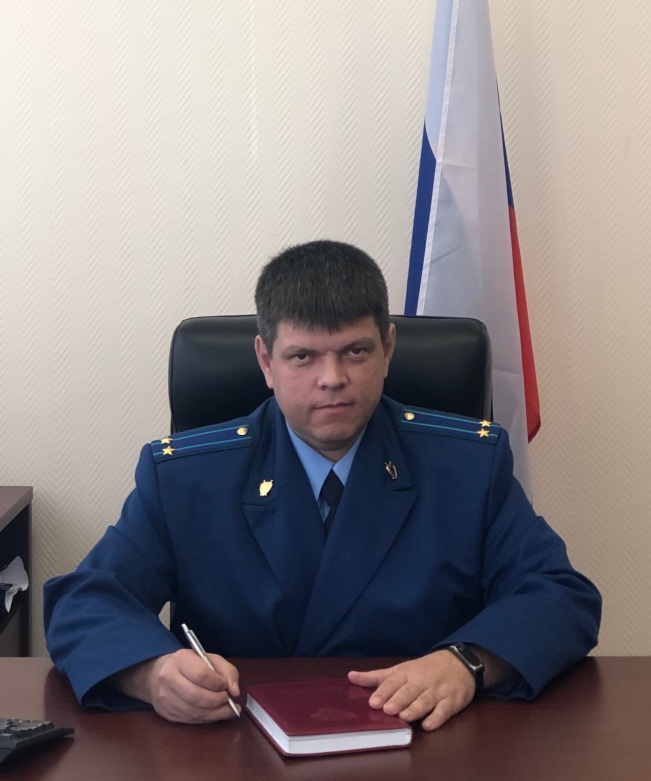           Государственная поддержка детей-инвалидов является одной из важнейших форм помощи в адаптации детей указанной категории к реалиям социальной жизни.Порядок установления инвалидности, гарантии прав инвалидов, предоставляемые им меры поддержки регулируются Федеральным законом от 24.11.1995 № 181-ФЗ «О социальной защите инвалидов в Российской Федерации», Федеральным законом от 17.07.1999 № 178-ФЗ «О государственной социальной помощи».Согласно действующего законодательства дети-инвалиды имеют право на получение государственной социальной помощи в виде набора социальных услуг, в состав которого входят:- обеспечение в соответствии со стандартами медицинской помощи необходимыми лекарственными препаратами, медицинскими изделиями, а также специализированными продуктами лечебного питания; - предоставление при наличии медицинских показаний путевки на санаторно-курортное лечение; - бесплатный проезд на пригородном железнодорожном транспорте, а также на междугородном транспорте к месту лечения и обратно. При этом лицам, сопровождающим детей-инвалидов, на тех же условиях предоставляется путевка на санаторно-курортное лечение и бесплатный проезд к месту лечения и обратно.Государство гарантирует детям-инвалидам проведение реабилитационных мероприятий, получение технических средств и услуг, предусмотренных федеральным перечнем реабилитационных мероприятий, технических средств реабилитации и услуг, предоставляемых инвалиду за счет средств федерального бюджета.29.09.2023